INSTITUTO NACIONAL DE CIENCIAS MÉDICAS Y NUTRICIÓN SALVADOR ZUBIRÁN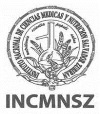 SUBDIRECCIÓN DE RECURSOS MATERIALES Y SERVICIOS GENERALESDEPARTAMENTO DE SERVICIOS GENERALESSECCIÓN CONTROL DE INVENTARIOSSolicitud de Cirugía por Caída de Paciente  (FAVOR DE LLENAR LOS CAMPOS CON LETRA DE  MOLDE Y/ O SISTEMA)INFORMACIÓN DEL INCIDENTE (Datos del Paciente)INFORMACIÓN DEL INCIDENTE (Datos del Paciente)INFORMACIÓN DEL INCIDENTE (Datos del Paciente)INFORMACIÓN DEL INCIDENTE (Datos del Paciente)INFORMACIÓN DEL INCIDENTE (Datos del Paciente)INFORMACIÓN DEL INCIDENTE (Datos del Paciente)INFORMACIÓN DEL INCIDENTE (Datos del Paciente)INFORMACIÓN DEL INCIDENTE (Datos del Paciente)INFORMACIÓN DEL INCIDENTE (Datos del Paciente)INFORMACIÓN DEL INCIDENTE (Datos del Paciente)INFORMACIÓN DEL INCIDENTE (Datos del Paciente)INFORMACIÓN DEL INCIDENTE (Datos del Paciente)INFORMACIÓN DEL INCIDENTE (Datos del Paciente)INFORMACIÓN DEL INCIDENTE (Datos del Paciente)INFORMACIÓN DEL INCIDENTE (Datos del Paciente)INFORMACIÓN DEL INCIDENTE (Datos del Paciente)INFORMACIÓN DEL INCIDENTE (Datos del Paciente)INFORMACIÓN DEL INCIDENTE (Datos del Paciente)INFORMACIÓN DEL INCIDENTE (Datos del Paciente)INFORMACIÓN DEL INCIDENTE (Datos del Paciente)INFORMACIÓN DEL INCIDENTE (Datos del Paciente)INFORMACIÓN DEL INCIDENTE (Datos del Paciente)Nombre del Accidentado y/o Paciente:Nombre del Accidentado y/o Paciente:Nombre del Accidentado y/o Paciente:Nombre del Accidentado y/o Paciente:Nombre del Accidentado y/o Paciente:Nombre del Accidentado y/o Paciente:Nombre del Accidentado y/o Paciente:Nombre del Accidentado y/o Paciente:Nombre del Accidentado y/o Paciente:Nombre del Accidentado y/o Paciente:Nombre del Accidentado y/o Paciente:Nombre del Accidentado y/o Paciente:Nombre del Accidentado y/o Paciente:Nombre del Accidentado y/o Paciente:Nombre del Accidentado y/o Paciente:Nombre del Accidentado y/o Paciente:Nombre del Accidentado y/o Paciente:Nombre del Accidentado y/o Paciente:Nombre del Accidentado y/o Paciente:Nombre del Accidentado y/o Paciente:Nombre del Accidentado y/o Paciente:Nombre del Accidentado y/o Paciente:EdadEdadSexoSexoFecha de Nacimiento Fecha de Nacimiento Fecha de Nacimiento Fecha de Nacimiento Fecha de Nacimiento Fecha de Nacimiento Fecha de Nacimiento Fecha de Nacimiento Fecha de Nacimiento Fecha de Nacimiento Fecha de Nacimiento Fecha de Nacimiento Fecha de Nacimiento Fecha de Nacimiento Número de Registro del PacienteNúmero de Registro del PacienteNúmero de Registro del PacienteEdadEdadFMFecha de Nacimiento Fecha de Nacimiento Fecha de Nacimiento Fecha de Nacimiento Fecha de Nacimiento Fecha de Nacimiento Fecha de Nacimiento Fecha de Nacimiento Fecha de Nacimiento Fecha de Nacimiento Fecha de Nacimiento Fecha de Nacimiento Fecha de Nacimiento Fecha de Nacimiento Número de Registro del PacienteNúmero de Registro del PacienteNúmero de Registro del PacienteDATOS DEL MÉDICO CIRUJANO DATOS DEL MÉDICO CIRUJANO DATOS DEL MÉDICO CIRUJANO DATOS DEL MÉDICO CIRUJANO DATOS DEL MÉDICO CIRUJANO DATOS DEL MÉDICO CIRUJANO DATOS DEL MÉDICO CIRUJANO DATOS DEL MÉDICO CIRUJANO DATOS DEL MÉDICO CIRUJANO DATOS DEL MÉDICO CIRUJANO DATOS DEL MÉDICO CIRUJANO DATOS DEL MÉDICO CIRUJANO DATOS DEL MÉDICO CIRUJANO DATOS DEL MÉDICO CIRUJANO DATOS DEL MÉDICO CIRUJANO DATOS DEL MÉDICO CIRUJANO DATOS DEL MÉDICO CIRUJANO DATOS DEL MÉDICO CIRUJANO DATOS DEL MÉDICO CIRUJANO DATOS DEL MÉDICO CIRUJANO DATOS DEL MÉDICO CIRUJANO DATOS DEL MÉDICO CIRUJANO Nombre del Médico:Nombre del Médico:Nombre del Médico:Nombre del Médico:Nombre del Médico:Nombre del Médico:Nombre del Médico:Nombre del Médico:Nombre del Médico:Nombre del Médico:Nombre del Médico:Nombre del Médico:Cédula Profesional:Cédula Profesional:Cédula Profesional:Cédula Profesional:Cédula Profesional:Cédula Profesional:Cédula Profesional:Cédula Profesional:Cédula Profesional:Cédula Profesional:Servicio ó Especialidad:Servicio ó Especialidad:Servicio ó Especialidad:Servicio ó Especialidad:Servicio ó Especialidad:Servicio ó Especialidad:Servicio ó Especialidad:Servicio ó Especialidad:Servicio ó Especialidad:Servicio ó Especialidad:Servicio ó Especialidad:Servicio ó Especialidad:Servicio ó Especialidad:Teléfono y/o Ext.Teléfono y/o Ext.Teléfono y/o Ext.Teléfono y/o Ext.Teléfono y/o Ext.Teléfono y/o Ext.Teléfono y/o Ext.Teléfono y/o Ext.Correo Electrónico:Correo Electrónico:Correo Electrónico:Correo Electrónico:Correo Electrónico:Correo Electrónico:Correo Electrónico:Correo Electrónico:Correo Electrónico:Correo Electrónico:Correo Electrónico:Correo Electrónico:Correo Electrónico:Correo Electrónico:Correo Electrónico:Horario o Turno:Horario o Turno:Horario o Turno:Horario o Turno:Horario o Turno:Horario o Turno:Solicitud de Estudios de Laboratorio, Gabinete,  y/o  Diagnóstico Médico  e Intervenciones.Solicitud de Estudios de Laboratorio, Gabinete,  y/o  Diagnóstico Médico  e Intervenciones.Solicitud de Estudios de Laboratorio, Gabinete,  y/o  Diagnóstico Médico  e Intervenciones.Solicitud de Estudios de Laboratorio, Gabinete,  y/o  Diagnóstico Médico  e Intervenciones.Solicitud de Estudios de Laboratorio, Gabinete,  y/o  Diagnóstico Médico  e Intervenciones.Solicitud de Estudios de Laboratorio, Gabinete,  y/o  Diagnóstico Médico  e Intervenciones.Solicitud de Estudios de Laboratorio, Gabinete,  y/o  Diagnóstico Médico  e Intervenciones.Solicitud de Estudios de Laboratorio, Gabinete,  y/o  Diagnóstico Médico  e Intervenciones.Solicitud de Estudios de Laboratorio, Gabinete,  y/o  Diagnóstico Médico  e Intervenciones.Solicitud de Estudios de Laboratorio, Gabinete,  y/o  Diagnóstico Médico  e Intervenciones.Solicitud de Estudios de Laboratorio, Gabinete,  y/o  Diagnóstico Médico  e Intervenciones.Solicitud de Estudios de Laboratorio, Gabinete,  y/o  Diagnóstico Médico  e Intervenciones.Solicitud de Estudios de Laboratorio, Gabinete,  y/o  Diagnóstico Médico  e Intervenciones.Solicitud de Estudios de Laboratorio, Gabinete,  y/o  Diagnóstico Médico  e Intervenciones.Solicitud de Estudios de Laboratorio, Gabinete,  y/o  Diagnóstico Médico  e Intervenciones.Solicitud de Estudios de Laboratorio, Gabinete,  y/o  Diagnóstico Médico  e Intervenciones.Solicitud de Estudios de Laboratorio, Gabinete,  y/o  Diagnóstico Médico  e Intervenciones.Solicitud de Estudios de Laboratorio, Gabinete,  y/o  Diagnóstico Médico  e Intervenciones.Solicitud de Estudios de Laboratorio, Gabinete,  y/o  Diagnóstico Médico  e Intervenciones.Solicitud de Estudios de Laboratorio, Gabinete,  y/o  Diagnóstico Médico  e Intervenciones.Solicitud de Estudios de Laboratorio, Gabinete,  y/o  Diagnóstico Médico  e Intervenciones.Solicitud de Estudios de Laboratorio, Gabinete,  y/o  Diagnóstico Médico  e Intervenciones.Estudios a Solicitar :Estudios a Solicitar :Estudios a Solicitar :Estudios a Solicitar :Estudios a Solicitar :Estudios a Solicitar :Estudios a Solicitar :Estudios a Solicitar :Estudios a Solicitar :Estudios a Solicitar :Estudios a Solicitar :Estudios a Solicitar :Estudios a Solicitar :Estudios a Solicitar :Estudios a Solicitar :Estudios a Solicitar :Estudios a Solicitar :Estudios a Solicitar :Estudios a Solicitar :Estudios a Solicitar :Estudios a Solicitar :Tipo de Cirugía  a Realizar:Tipo de Cirugía  a Realizar:Tipo de Cirugía  a Realizar:Tipo de Cirugía  a Realizar:Tipo de Cirugía  a Realizar:Tipo de Cirugía  a Realizar:Tipo de Cirugía  a Realizar:Tipo de Cirugía  a Realizar:Tipo de Cirugía  a Realizar:Tipo de Cirugía  a Realizar:Tipo de Cirugía  a Realizar:Tipo de Cirugía  a Realizar:Tipo de Cirugía  a Realizar:Tipo de Cirugía  a Realizar:Tipo de Cirugía  a Realizar:Tipo de Cirugía  a Realizar:Tipo de Cirugía  a Realizar:Tipo de Cirugía  a Realizar:Tipo de Cirugía  a Realizar:Tipo de Cirugía  a Realizar:Tipo de Cirugía  a Realizar:Tipo de Cirugía  a Realizar:Se requiere material quirúrgico especializado?:           ( Marque con una X)Se requiere material quirúrgico especializado?:           ( Marque con una X)Se requiere material quirúrgico especializado?:           ( Marque con una X)Se requiere material quirúrgico especializado?:           ( Marque con una X)Se requiere material quirúrgico especializado?:           ( Marque con una X)Se requiere material quirúrgico especializado?:           ( Marque con una X)Se requiere material quirúrgico especializado?:           ( Marque con una X)Se requiere material quirúrgico especializado?:           ( Marque con una X)SISISISISISINONONONONombre de quien lo Solicita:Nombre de quien lo Solicita:Nombre de quien lo Solicita:Nombre de quien lo Solicita:Nombre de quien lo Solicita:Nombre de quien lo Solicita:Nombre de quien lo Solicita:Nombre de quien lo Solicita:Nombre de quien lo Solicita:Nombre de quien lo Solicita:Nombre de quien lo Solicita:Nombre de quien lo Solicita:Nombre de quien lo Solicita:Nombre de quien lo Solicita:Nombre de quien lo Solicita:Nombre de quien lo Solicita:Nombre de quien lo Solicita:Nombre de quien lo Solicita:Nombre de quien lo Solicita:Nombre de quien lo Solicita:Nombre de quien lo Solicita:Nombre de quien lo Solicita:Especifique Material solicitado:Especifique Material solicitado:Especifique Material solicitado:Especifique Material solicitado:Especifique Material solicitado:Especifique Material solicitado:Especifique Material solicitado:Especifique Material solicitado:Especifique Material solicitado:Especifique Material solicitado:Especifique Material solicitado:Especifique Material solicitado:Especifique Material solicitado:Especifique Material solicitado:Especifique Material solicitado:Especifique Material solicitado:Especifique Material solicitado:CantidadCantidadCantidadMonto ( $ )Si se tieneMonto ( $ )Si se tieneNombre del Proveedor:Nombre del Proveedor:Nombre del Proveedor:Nombre del Proveedor:Nombre del Proveedor:Nombre del Proveedor:Nombre del Proveedor:Nombre del Proveedor:Nombre del Proveedor:Nombre del Proveedor:Nombre del Proveedor:Nombre del Proveedor:Nombre del Proveedor:Nombre del Proveedor:Nombre del Proveedor:Nombre del Proveedor:Nombre del Proveedor:Nombre del Proveedor:Nombre del Proveedor:Nombre del Proveedor:Nombre del Proveedor:Nombre del Proveedor:Telefono: Telefono: Telefono: Telefono: Telefono: Correo Electronico: Correo Electronico: Correo Electronico: Correo Electronico: Correo Electronico: Correo Electronico: Correo Electronico: Correo Electronico: Correo Electronico: Correo Electronico: Correo Electronico: Correo Electronico: Correo Electronico: Correo Electronico: Correo Electronico: Correo Electronico: Correo Electronico: El Paciente requiere  continuidad de  atención médica en el Instituto? :(Marque con una X)El Paciente requiere  continuidad de  atención médica en el Instituto? :(Marque con una X)El Paciente requiere  continuidad de  atención médica en el Instituto? :(Marque con una X)El Paciente requiere  continuidad de  atención médica en el Instituto? :(Marque con una X)El Paciente requiere  continuidad de  atención médica en el Instituto? :(Marque con una X)SINONONONOEspecialidad:Especialidad:Especialidad:Especialidad:Especialidad:Especialidad:Especialidad:Especialidad:Causa:Causa:Causa:Causa:Causa:Causa:Causa:Causa:Causa:Causa:Causa:Causa:Causa:Causa:Causa:Causa:Causa:Causa:Causa:Causa:Causa:Conclusión del TrámiteConclusión del TrámiteConclusión del TrámiteConclusión del TrámiteConclusión del TrámiteConclusión del TrámiteConclusión del TrámiteConclusión del TrámiteConclusión del TrámiteConclusión del TrámiteConclusión del TrámiteConclusión del TrámiteConclusión del TrámiteConclusión del TrámiteConclusión del TrámiteConclusión del TrámiteConclusión del TrámiteConclusión del TrámiteConclusión del TrámiteConclusión del TrámiteConclusión del TrámiteEspecifique la causa de conclusión del trámite:( Marque con una  X  )Especifique la causa de conclusión del trámite:( Marque con una  X  )Especifique la causa de conclusión del trámite:( Marque con una  X  )Especifique la causa de conclusión del trámite:( Marque con una  X  )El Paciente desistióEl Paciente desistióEl Paciente desistióEl Paciente desistióProblema solucionadoProblema solucionadoProblema solucionadoProblema solucionadoProblema solucionadoProblema solucionadoProblema solucionadoDecesoDecesoDecesoSe canaliza a otro hospital a solicitud del PacienteSe canaliza a otro hospital a solicitud del PacienteSe canaliza a otro hospital a solicitud del PacienteNombre y Firma del Médico Cirujano                                         Cédula Profesional     Nombre y Firma del Médico Cirujano                                         Cédula Profesional     Nombre y Firma del Médico Cirujano                                         Cédula Profesional     Nombre y Firma del Médico Cirujano                                         Cédula Profesional     Nombre y Firma del Médico Cirujano                                         Cédula Profesional     Nombre y Firma del Médico Cirujano                                         Cédula Profesional     Nombre y Firma del Médico Cirujano                                         Cédula Profesional     Nombre y Firma del Médico Cirujano                                         Cédula Profesional     Nombre y Firma del Médico Cirujano                                         Cédula Profesional     Nombre y Firma del Médico Cirujano                                         Cédula Profesional     Nombre y Firma del Médico Cirujano                                         Cédula Profesional     Nombre y Firma del Médico Cirujano                                         Cédula Profesional     Nombre y Firma del Médico Cirujano                                         Cédula Profesional     Nombre y Firma del Médico Cirujano                                         Cédula Profesional     Nombre y Firma del Médico Cirujano                                         Cédula Profesional     Nombre y Firma del Médico Cirujano                                         Cédula Profesional     Nombre y Firma del Médico Cirujano                                         Cédula Profesional     Nombre y Firma del Médico Cirujano                                         Cédula Profesional     Nombre y Firma del Médico Cirujano                                         Cédula Profesional     Nombre y Firma del Médico Cirujano                                         Cédula Profesional     Nombre y Firma del Médico Cirujano                                         Cédula Profesional     Nombre y Firma del Médico Cirujano                                         Cédula Profesional     IMPORTANTEIMPORTANTEIMPORTANTEIMPORTANTEIMPORTANTEIMPORTANTEIMPORTANTEIMPORTANTEIMPORTANTEIMPORTANTEIMPORTANTEIMPORTANTEIMPORTANTEIMPORTANTEIMPORTANTEIMPORTANTEIMPORTANTEIMPORTANTEIMPORTANTEIMPORTANTEIMPORTANTEIMPORTANTEAdjuntar este formulario al FORMATO  RC-CAIDA DE PACIENTE  RC-2  y/o entregarlo a la Sección Control de Inventarios  en horario de 08:00 a 15:30 de lunes a viernes.Indispensable Adjuntar  copia de: Identificación Oficial  y Gafete Institucional del Médico Cirujano. Dudas y aclaraciones:                                                            Sección Control de Inventarios. -Siniestros-                                   Planta alta del edificio de Mantenimiento Conserv. y Construcción.                                          Horario de atención de 8:30 a 15:00 hrs. de lunes a viernes                                                                                        Teléfono: 5487 0900 Exts. 1735 / 1740                                                                                    siniestros.innsz@hotmail.com                                            siniestros.inventarios@incmnsz.mxAdjuntar este formulario al FORMATO  RC-CAIDA DE PACIENTE  RC-2  y/o entregarlo a la Sección Control de Inventarios  en horario de 08:00 a 15:30 de lunes a viernes.Indispensable Adjuntar  copia de: Identificación Oficial  y Gafete Institucional del Médico Cirujano. Dudas y aclaraciones:                                                            Sección Control de Inventarios. -Siniestros-                                   Planta alta del edificio de Mantenimiento Conserv. y Construcción.                                          Horario de atención de 8:30 a 15:00 hrs. de lunes a viernes                                                                                        Teléfono: 5487 0900 Exts. 1735 / 1740                                                                                    siniestros.innsz@hotmail.com                                            siniestros.inventarios@incmnsz.mxAdjuntar este formulario al FORMATO  RC-CAIDA DE PACIENTE  RC-2  y/o entregarlo a la Sección Control de Inventarios  en horario de 08:00 a 15:30 de lunes a viernes.Indispensable Adjuntar  copia de: Identificación Oficial  y Gafete Institucional del Médico Cirujano. Dudas y aclaraciones:                                                            Sección Control de Inventarios. -Siniestros-                                   Planta alta del edificio de Mantenimiento Conserv. y Construcción.                                          Horario de atención de 8:30 a 15:00 hrs. de lunes a viernes                                                                                        Teléfono: 5487 0900 Exts. 1735 / 1740                                                                                    siniestros.innsz@hotmail.com                                            siniestros.inventarios@incmnsz.mxAdjuntar este formulario al FORMATO  RC-CAIDA DE PACIENTE  RC-2  y/o entregarlo a la Sección Control de Inventarios  en horario de 08:00 a 15:30 de lunes a viernes.Indispensable Adjuntar  copia de: Identificación Oficial  y Gafete Institucional del Médico Cirujano. Dudas y aclaraciones:                                                            Sección Control de Inventarios. -Siniestros-                                   Planta alta del edificio de Mantenimiento Conserv. y Construcción.                                          Horario de atención de 8:30 a 15:00 hrs. de lunes a viernes                                                                                        Teléfono: 5487 0900 Exts. 1735 / 1740                                                                                    siniestros.innsz@hotmail.com                                            siniestros.inventarios@incmnsz.mxAdjuntar este formulario al FORMATO  RC-CAIDA DE PACIENTE  RC-2  y/o entregarlo a la Sección Control de Inventarios  en horario de 08:00 a 15:30 de lunes a viernes.Indispensable Adjuntar  copia de: Identificación Oficial  y Gafete Institucional del Médico Cirujano. Dudas y aclaraciones:                                                            Sección Control de Inventarios. -Siniestros-                                   Planta alta del edificio de Mantenimiento Conserv. y Construcción.                                          Horario de atención de 8:30 a 15:00 hrs. de lunes a viernes                                                                                        Teléfono: 5487 0900 Exts. 1735 / 1740                                                                                    siniestros.innsz@hotmail.com                                            siniestros.inventarios@incmnsz.mxAdjuntar este formulario al FORMATO  RC-CAIDA DE PACIENTE  RC-2  y/o entregarlo a la Sección Control de Inventarios  en horario de 08:00 a 15:30 de lunes a viernes.Indispensable Adjuntar  copia de: Identificación Oficial  y Gafete Institucional del Médico Cirujano. Dudas y aclaraciones:                                                            Sección Control de Inventarios. -Siniestros-                                   Planta alta del edificio de Mantenimiento Conserv. y Construcción.                                          Horario de atención de 8:30 a 15:00 hrs. de lunes a viernes                                                                                        Teléfono: 5487 0900 Exts. 1735 / 1740                                                                                    siniestros.innsz@hotmail.com                                            siniestros.inventarios@incmnsz.mxAdjuntar este formulario al FORMATO  RC-CAIDA DE PACIENTE  RC-2  y/o entregarlo a la Sección Control de Inventarios  en horario de 08:00 a 15:30 de lunes a viernes.Indispensable Adjuntar  copia de: Identificación Oficial  y Gafete Institucional del Médico Cirujano. Dudas y aclaraciones:                                                            Sección Control de Inventarios. -Siniestros-                                   Planta alta del edificio de Mantenimiento Conserv. y Construcción.                                          Horario de atención de 8:30 a 15:00 hrs. de lunes a viernes                                                                                        Teléfono: 5487 0900 Exts. 1735 / 1740                                                                                    siniestros.innsz@hotmail.com                                            siniestros.inventarios@incmnsz.mxAdjuntar este formulario al FORMATO  RC-CAIDA DE PACIENTE  RC-2  y/o entregarlo a la Sección Control de Inventarios  en horario de 08:00 a 15:30 de lunes a viernes.Indispensable Adjuntar  copia de: Identificación Oficial  y Gafete Institucional del Médico Cirujano. Dudas y aclaraciones:                                                            Sección Control de Inventarios. -Siniestros-                                   Planta alta del edificio de Mantenimiento Conserv. y Construcción.                                          Horario de atención de 8:30 a 15:00 hrs. de lunes a viernes                                                                                        Teléfono: 5487 0900 Exts. 1735 / 1740                                                                                    siniestros.innsz@hotmail.com                                            siniestros.inventarios@incmnsz.mxAdjuntar este formulario al FORMATO  RC-CAIDA DE PACIENTE  RC-2  y/o entregarlo a la Sección Control de Inventarios  en horario de 08:00 a 15:30 de lunes a viernes.Indispensable Adjuntar  copia de: Identificación Oficial  y Gafete Institucional del Médico Cirujano. Dudas y aclaraciones:                                                            Sección Control de Inventarios. -Siniestros-                                   Planta alta del edificio de Mantenimiento Conserv. y Construcción.                                          Horario de atención de 8:30 a 15:00 hrs. de lunes a viernes                                                                                        Teléfono: 5487 0900 Exts. 1735 / 1740                                                                                    siniestros.innsz@hotmail.com                                            siniestros.inventarios@incmnsz.mxAdjuntar este formulario al FORMATO  RC-CAIDA DE PACIENTE  RC-2  y/o entregarlo a la Sección Control de Inventarios  en horario de 08:00 a 15:30 de lunes a viernes.Indispensable Adjuntar  copia de: Identificación Oficial  y Gafete Institucional del Médico Cirujano. Dudas y aclaraciones:                                                            Sección Control de Inventarios. -Siniestros-                                   Planta alta del edificio de Mantenimiento Conserv. y Construcción.                                          Horario de atención de 8:30 a 15:00 hrs. de lunes a viernes                                                                                        Teléfono: 5487 0900 Exts. 1735 / 1740                                                                                    siniestros.innsz@hotmail.com                                            siniestros.inventarios@incmnsz.mxAdjuntar este formulario al FORMATO  RC-CAIDA DE PACIENTE  RC-2  y/o entregarlo a la Sección Control de Inventarios  en horario de 08:00 a 15:30 de lunes a viernes.Indispensable Adjuntar  copia de: Identificación Oficial  y Gafete Institucional del Médico Cirujano. Dudas y aclaraciones:                                                            Sección Control de Inventarios. -Siniestros-                                   Planta alta del edificio de Mantenimiento Conserv. y Construcción.                                          Horario de atención de 8:30 a 15:00 hrs. de lunes a viernes                                                                                        Teléfono: 5487 0900 Exts. 1735 / 1740                                                                                    siniestros.innsz@hotmail.com                                            siniestros.inventarios@incmnsz.mxAdjuntar este formulario al FORMATO  RC-CAIDA DE PACIENTE  RC-2  y/o entregarlo a la Sección Control de Inventarios  en horario de 08:00 a 15:30 de lunes a viernes.Indispensable Adjuntar  copia de: Identificación Oficial  y Gafete Institucional del Médico Cirujano. Dudas y aclaraciones:                                                            Sección Control de Inventarios. -Siniestros-                                   Planta alta del edificio de Mantenimiento Conserv. y Construcción.                                          Horario de atención de 8:30 a 15:00 hrs. de lunes a viernes                                                                                        Teléfono: 5487 0900 Exts. 1735 / 1740                                                                                    siniestros.innsz@hotmail.com                                            siniestros.inventarios@incmnsz.mxAdjuntar este formulario al FORMATO  RC-CAIDA DE PACIENTE  RC-2  y/o entregarlo a la Sección Control de Inventarios  en horario de 08:00 a 15:30 de lunes a viernes.Indispensable Adjuntar  copia de: Identificación Oficial  y Gafete Institucional del Médico Cirujano. Dudas y aclaraciones:                                                            Sección Control de Inventarios. -Siniestros-                                   Planta alta del edificio de Mantenimiento Conserv. y Construcción.                                          Horario de atención de 8:30 a 15:00 hrs. de lunes a viernes                                                                                        Teléfono: 5487 0900 Exts. 1735 / 1740                                                                                    siniestros.innsz@hotmail.com                                            siniestros.inventarios@incmnsz.mxAdjuntar este formulario al FORMATO  RC-CAIDA DE PACIENTE  RC-2  y/o entregarlo a la Sección Control de Inventarios  en horario de 08:00 a 15:30 de lunes a viernes.Indispensable Adjuntar  copia de: Identificación Oficial  y Gafete Institucional del Médico Cirujano. Dudas y aclaraciones:                                                            Sección Control de Inventarios. -Siniestros-                                   Planta alta del edificio de Mantenimiento Conserv. y Construcción.                                          Horario de atención de 8:30 a 15:00 hrs. de lunes a viernes                                                                                        Teléfono: 5487 0900 Exts. 1735 / 1740                                                                                    siniestros.innsz@hotmail.com                                            siniestros.inventarios@incmnsz.mxAdjuntar este formulario al FORMATO  RC-CAIDA DE PACIENTE  RC-2  y/o entregarlo a la Sección Control de Inventarios  en horario de 08:00 a 15:30 de lunes a viernes.Indispensable Adjuntar  copia de: Identificación Oficial  y Gafete Institucional del Médico Cirujano. Dudas y aclaraciones:                                                            Sección Control de Inventarios. -Siniestros-                                   Planta alta del edificio de Mantenimiento Conserv. y Construcción.                                          Horario de atención de 8:30 a 15:00 hrs. de lunes a viernes                                                                                        Teléfono: 5487 0900 Exts. 1735 / 1740                                                                                    siniestros.innsz@hotmail.com                                            siniestros.inventarios@incmnsz.mxAdjuntar este formulario al FORMATO  RC-CAIDA DE PACIENTE  RC-2  y/o entregarlo a la Sección Control de Inventarios  en horario de 08:00 a 15:30 de lunes a viernes.Indispensable Adjuntar  copia de: Identificación Oficial  y Gafete Institucional del Médico Cirujano. Dudas y aclaraciones:                                                            Sección Control de Inventarios. -Siniestros-                                   Planta alta del edificio de Mantenimiento Conserv. y Construcción.                                          Horario de atención de 8:30 a 15:00 hrs. de lunes a viernes                                                                                        Teléfono: 5487 0900 Exts. 1735 / 1740                                                                                    siniestros.innsz@hotmail.com                                            siniestros.inventarios@incmnsz.mxAdjuntar este formulario al FORMATO  RC-CAIDA DE PACIENTE  RC-2  y/o entregarlo a la Sección Control de Inventarios  en horario de 08:00 a 15:30 de lunes a viernes.Indispensable Adjuntar  copia de: Identificación Oficial  y Gafete Institucional del Médico Cirujano. Dudas y aclaraciones:                                                            Sección Control de Inventarios. -Siniestros-                                   Planta alta del edificio de Mantenimiento Conserv. y Construcción.                                          Horario de atención de 8:30 a 15:00 hrs. de lunes a viernes                                                                                        Teléfono: 5487 0900 Exts. 1735 / 1740                                                                                    siniestros.innsz@hotmail.com                                            siniestros.inventarios@incmnsz.mxAdjuntar este formulario al FORMATO  RC-CAIDA DE PACIENTE  RC-2  y/o entregarlo a la Sección Control de Inventarios  en horario de 08:00 a 15:30 de lunes a viernes.Indispensable Adjuntar  copia de: Identificación Oficial  y Gafete Institucional del Médico Cirujano. Dudas y aclaraciones:                                                            Sección Control de Inventarios. -Siniestros-                                   Planta alta del edificio de Mantenimiento Conserv. y Construcción.                                          Horario de atención de 8:30 a 15:00 hrs. de lunes a viernes                                                                                        Teléfono: 5487 0900 Exts. 1735 / 1740                                                                                    siniestros.innsz@hotmail.com                                            siniestros.inventarios@incmnsz.mxAdjuntar este formulario al FORMATO  RC-CAIDA DE PACIENTE  RC-2  y/o entregarlo a la Sección Control de Inventarios  en horario de 08:00 a 15:30 de lunes a viernes.Indispensable Adjuntar  copia de: Identificación Oficial  y Gafete Institucional del Médico Cirujano. Dudas y aclaraciones:                                                            Sección Control de Inventarios. -Siniestros-                                   Planta alta del edificio de Mantenimiento Conserv. y Construcción.                                          Horario de atención de 8:30 a 15:00 hrs. de lunes a viernes                                                                                        Teléfono: 5487 0900 Exts. 1735 / 1740                                                                                    siniestros.innsz@hotmail.com                                            siniestros.inventarios@incmnsz.mxAdjuntar este formulario al FORMATO  RC-CAIDA DE PACIENTE  RC-2  y/o entregarlo a la Sección Control de Inventarios  en horario de 08:00 a 15:30 de lunes a viernes.Indispensable Adjuntar  copia de: Identificación Oficial  y Gafete Institucional del Médico Cirujano. Dudas y aclaraciones:                                                            Sección Control de Inventarios. -Siniestros-                                   Planta alta del edificio de Mantenimiento Conserv. y Construcción.                                          Horario de atención de 8:30 a 15:00 hrs. de lunes a viernes                                                                                        Teléfono: 5487 0900 Exts. 1735 / 1740                                                                                    siniestros.innsz@hotmail.com                                            siniestros.inventarios@incmnsz.mxAdjuntar este formulario al FORMATO  RC-CAIDA DE PACIENTE  RC-2  y/o entregarlo a la Sección Control de Inventarios  en horario de 08:00 a 15:30 de lunes a viernes.Indispensable Adjuntar  copia de: Identificación Oficial  y Gafete Institucional del Médico Cirujano. Dudas y aclaraciones:                                                            Sección Control de Inventarios. -Siniestros-                                   Planta alta del edificio de Mantenimiento Conserv. y Construcción.                                          Horario de atención de 8:30 a 15:00 hrs. de lunes a viernes                                                                                        Teléfono: 5487 0900 Exts. 1735 / 1740                                                                                    siniestros.innsz@hotmail.com                                            siniestros.inventarios@incmnsz.mxAdjuntar este formulario al FORMATO  RC-CAIDA DE PACIENTE  RC-2  y/o entregarlo a la Sección Control de Inventarios  en horario de 08:00 a 15:30 de lunes a viernes.Indispensable Adjuntar  copia de: Identificación Oficial  y Gafete Institucional del Médico Cirujano. Dudas y aclaraciones:                                                            Sección Control de Inventarios. -Siniestros-                                   Planta alta del edificio de Mantenimiento Conserv. y Construcción.                                          Horario de atención de 8:30 a 15:00 hrs. de lunes a viernes                                                                                        Teléfono: 5487 0900 Exts. 1735 / 1740                                                                                    siniestros.innsz@hotmail.com                                            siniestros.inventarios@incmnsz.mx